竞价文件采购方式：线上竞价项目名称：第二届全国乡村振兴职业技能大赛——餐厅服务采购项目广州市轻工技师学院云采链（广州）信息科技有限公司二〇二四年四月第一章 竞价须知本项目通过云采链线上采购一体化平台（www.choicelink.cn）进行竞价，参与竞价的供应商必须登录平台进行注册，注册成功后方可参与项目竞价。语言要求供应商提交的响应文件以及供应商与采购人或平台就有关项目的所有来往函电均应使用中文书写。供应商提交的文件或资料可以用另一种语言，但相应内容应附有中文翻译本，由翻译机构盖章或者翻译人员签名。两种语言不一致时以中文翻译本为准。在云采链平台参与项目竞价后放弃成交资格超过三次（含三次）的供应商连同该供应商同一法人名下所有公司将被列入平台黑名单，永久不得参与平台的项目竞价。竞价须知竞价说明参与竞价的供应商应承担所有与准备和参加竞价有关的费用，不论竞价的结果如何，采购人和代理机构均无义务和责任承担这些费用。参与竞价的供应商必须按竞价附件的格式填写，不得随意增加或删除表格内容。除单价、金额或项目要求填写的内容外，不得擅自改动竞价附件内容，否则将有可能影响成交结果，不推荐为成交候选人。参与竞价的供应商需对用户需求书的所有条款进行整体响应，用户需求书条款若有一条负偏离或不响应，不推荐为成交候选人。若成交供应商自身原因无法完成本项目，则采购人有权利保留追究责任。成交供应商因自身原因被取消成交资格，采购人可重新启动采购或按竞价公告规定顺延推选符合要求的供应商作为成交供应商。若本项目竞价采购失败，采购人将重新采购，届时采购人有权根据项目具体情况，决定重新采购项目的采购方式。成交供应商若无正当理由恶意放弃成交资格，采购人有权将拒绝其参加本项目重新组织的竞价采购活动。如采购人或代理机构在审核或复核参与竞价的供应商所提交的竞价资料时，供应商须无条件配合；期间若发现存在弄虚作假或相关的失信记录或违反国家法律法规等相关的不良情形，采购人可取消其成交资格并保留追究责任的权力。参与竞价的供应商向我司咨询的有关项目事项，一切以竞价文件规定和竞价公告规定以及本公司的书面答复为准，其他一切形式均为个人意见，不代表本公司的意见。参与竞价的供应商应认真阅读、并充分理解竞价文件的全部内容（包括所有的补充、修改内容重要事项、格式、条款、服务要求和技术规范、参数及要求等）。供应商没有按照竞价文件要求提交全部资料，或者参与竞价所上传的文件没有对竞价文件在各方面都作出实质性响应是供应商的风险，有可能导致其竞价被拒绝，或被认定为无效竞价。采购人有权拒绝接受任何不合格的货物或服务，由此产生的费用及相关后果均由成交供应商自行承担。供应商认为竞价结果损害其权益的，应按照云采链平台相关指引在规定的时间内向采购人或代理机构提交书面质疑，不提交的视为无异议，逾期提交将不予受理。本竞价公告和竞价文件的解释权归“云采链线上采购一体化平台”所有。竞价文件的澄清或修改采购人或者采购代理机构可以对已发出的竞价文件进行必要的澄清或者修改。澄清或者修改的内容将在云采链平台上发布澄清（更正/变更）公告。无论澄清或者修改的内容是否影响竞价，平台将以短信形式通知所有的报名供应商；报名供应商应按要求履行相应的义务；如报名截止时间少于一个工作日的，采购人或者采购代理机构应当相应顺延报名的截止时间。采购人或者采购代理机构发出的澄清或修改（更正/变更）的内容为竞价文件的组成部分，并对供应商具有约束力。报名要求（参与竞价的供应商资质要求: 报名时需要提供以下盖章资料，并对上传的报名文件资料承担责任）提供在中华人民共和国境内注册的法人的营业执照或事业单位法人证书或社会团体法人登记证书复印件；如国家另有规定的，则从其规定；（如供应商为分公司，须取得具有法人资格的总公司（总所）出具给分公司的授权书，并提供总公司（总所）和分公司的营业执照（执业许可证）复印件。已由总公司（总所）授权的，总公司（总所）取得的相关资质证书对分公司有效，法律法规或者行业另有规定的除外。）满足《中华人民共和国政府采购法》第二十二条规定；本项目不允许联合竞价；不允许分包转包；为采购项目提供整体设计、规范编制或者项目管理、监理、检测等服务的供应商，不得再参加该采购项目同一合同项下的其他采购活动；法定代表人或单位负责人与所参投的本项目其他供应商的法定代表人或单位负责人不为同一人且与其他供应商之间不存在直接控股、管理关系；（提供《供应商资格声明函》，格式见附件）；供应商完全响应本项目用户需求的条款、内容及要求的，提供用户需求书响应声明函即可，格式详见附件；报价要求（报价时需要提供以下盖章资料，并对上传的竞价文件资料承担责任）通过报名供应商应根据本公告要求，在规定的竞价时间内对采购项目进行报价，同时按本公告要求完整、真实、准确地填写并上传相应报价附件（上传报价表）。公告中的报价次数指报价期间供应商可进行的最多报价次数。如报价次数为2次，指供应商最多可进行2次报价。如供应商只进行1次报价，则以此次报价为准；如供应商因报价有误或其他原因需重新进行第2次报价，则以第2次报价为准，以此类推。确定成交候选人本项目以下浮率形式进行报价，如项目存在最高限价或单价最高限价，成交总金额（单价）=最高限价（单价最高限价）×（1-下浮率）。报价时间截止后，系统按下浮率由高到低顺序排列，下浮率最高的为第一成交候选人，报下浮率相同的，按报价时间在前的为第一成交候选人；报下浮率次高的为第二成交候选人，以此类推。（示例：如A项目采购一批饮用水，以实际供应量进行结算，该项目以下浮率形式报价，饮用水预算单价为20元/桶，某供应商报下浮率为10%，则成交单价=20元/桶*（1-10%）=18元/桶）。无效报价下浮率报价没有大于或等于100%，也没有为负数，且是固定唯一值的，否则为无效报价。参与竞价的供应商报价超过最高限价或低于最低限价或超过项目对应产品单项最高限价的视为无效报价。参与竞价的供应商须提供本项目要求的资质文件，如果不按公告规定或竞价文件要求等相关规定提供符合要求的资质文件，将被视为无效报价。参与竞价的供应商须对本项目采购内容进行整体报价，任何只对其中一部分内容进行的报价都被视为无效报价。报价表以及有报价供应商落款的报价文件必须加盖报价供应商公章，否则视为无效报价。大写金额和小写金额不一致的，以大写金额为准；单价金额小数点或者百分比有明显错位的，以报价表的总价为准，并修改单价；总价金额与按单价汇总金额不一致的，以单价金额计算结果为准；不接受总价优惠折扣形式的报价，供应商应将对项目的优惠直接在清单报价中体现出来。如果供应商不接受对其错误的更正，其报价将被视为无效报价。按有关法律、法规、规章属于报价无效的。有下列情形之一的，视为串通竞价，其报价无效：存在单位负责人为同一人或存在控股、管理关系的不同单位参与同一竞价项目；不同供应商的响应文件由同一单位或者个人编制；不同供应商委托同一单位或者个人办理竞价事宜；不同供应商使用同一IP地址参与竞价；不同供应商的响应文件载明的项目管理成员或者联系人员为同一人；不同供应商的响应文件异常一致或者报价呈规律性差异；不同供应商的响应文件相互混淆；不同供应商的平台使用费从同一单位或者个人的账户转出。竞价活动失败出现下列情况的，本项目竞价活动失败：报名供应商不足3家；报价供应商不足3家。2.出现影响采购公正的违法、违规行为的。3.因重大变故，采购任务取消的。使用费1.成交供应商须向平台服务商云采链线上采购一体化平台缴纳平台使用费，金额为成交金额的1.5%（四舍五入取整数）。2.成交供应商无正当理由放弃成交资格的必须按竞价公告等相关规定缴纳相应的平台使用费。3.如确实因不可抗力放弃成交资格的，应在不可抗力发生后三个工作日内予以通知采购代理机构并提供相关的证明；如逾期，采购代理机构不予退还平台使用费。联系方式扫码关注微信公众号“云采链互联服务平台”，即可在线咨询相关事项。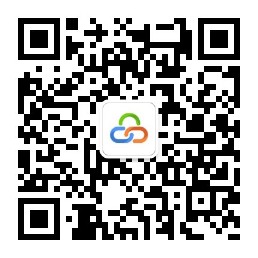 第二章 用户需求书说明：响应供应商须对本项目进行整体响应，任何只对其中一部分进行的响应都被视为无效响应。 项目一览表项目概述采购需求部门：广州市轻工技师学院——康养服务产业系。采购项目名称：第二届全国乡村振兴职业技能大赛——餐厅服务采购项目。项目概况：第二届全国乡村振兴职业技能大赛餐厅服务项目——竞赛模块分别是主题宴会设计、主题宴会摆台、分餐服务、展台展示、酒水服务，根据竞赛模块需求，拟采购国赛精选（餐厅服务）项目相关的耗材一批。本次采购预算金额为：人民币57629元。项目采购清单详见附件：第二届全国乡村振兴职业技能大赛——餐厅服务采购项目采购清单。项目实施要求报价要求报价应包括设备及配件品的成本、运输、保险、税费及合同执行过程中可预见及不可预见的一切费用等。质量要求保证所供货物是全新的、未使用过的，且全部货物没有设计、材料或工艺上的缺陷。开箱检验要求所有设备、器材在开箱时必须完好，无破损。配置与装箱单相符。数量、质量及性能不低于合同要求/采购清单中的需求内容。拆箱后，成交供应商应对其全部产品、零件、配件、用户许可证书、资料、介质造册登记，并与装箱单对比，如有不相符应立即书面记录，由成交供应商解决，如影响安装则按合同有关条款处理。产品验收要求由采购人和成交供应商一起进行到货验收。产品若有国家标准按照国家标准验收，若无国家标准按行业标准验收，为原制造商制造的全新产品，整体无污染、无侵权行为、表面无划损、无任何缺陷隐患，在中国境内可依常规安全合法使用，同时符合本合同/采购清单中的需求内容约定的质量要求。要求对全部设备、产品、型号、规格、数量、外型、外观、包装及资料、文件（如装箱单、保修单、随箱介质等）的验收。凡列入《中华人民共和国实施强制性产品认证的产品目录》的产品在验收时出具CCC认证证书复印件，并以在产品外部加施认证标志作为验收依据之一。成交供应商应负责在项目验收时将全部有关产品说明书、原厂家安装手册、技术文件、资料、验收报告等文档汇集成册交付设备使用单位。成交供应商针对需要定制物品需要提供设计图纸、方案。安装要求主题装饰物需要随货提供安装指引。质保期及售后服务所有产品均按要求提供质量保证和在使用保质期内。超过保质期，或收到货物时，拆箱验货有损坏的，需无条件更换指定货物。验货时，发现不按规格、技术参数要求或购买数量不符，需无条件更换或补充指定货物。包装和发运货物的包装和发运必须符合货物特性要求。为了保证货物在长途运输和装卸过程中的安全，货物包装应符合国家或行业标准规定。由于包装不善导致货物锈蚀、失缺或损坏，由成交供应商承担一切责任。交付使用要求交货及安装时间要求合同签订/成交确认生效后5个工作日内供货、验收完毕并交付使用。供货时必须附送货单及质量验收报告，否则拒绝收货。交货地点要求成交供应商须将设备、产品运送到指定地点，其运送的所有费用由成交供应商承担。交货地点：广东省广州市白云区钟落潭镇竹料东凤南路38号（广州市轻工技师学院北院区）。付款方式验收合格，在收到成交供应商提供的符合财务管理规定的发票后于15个工作日内支付合同全部金额的货款。凭以下有效文件由采购人按上述方式支付货款：成交供应商开具的相应金额的正式发票；送货单及验收材料等。用户的配合条件在合同履行过程中，采购人将提供必要的配合及协调，如根据合同规定及时付款、及时签署有关确认证书。附件：第二届全国乡村振兴职业技能大赛——餐厅服务采购项目采购清单附上链接第三章 报价附件报 价 表注：下浮率报价没有大于或等于100%，也没有为负数，且是固定唯一值的，否则为无效报价；下浮率高的为成交供应商。供应商所报下浮率为成交下浮率，即：合同物品单价=最高单价限价*（1-下浮率）；在本项目合同服务履行期间，该下浮率不作另行调整；响应下浮率的报价均应包含国家规定的税费。本项目不接受有选择性的响应报价，只允许报一个下浮率，且所报的下浮率应当适用于该类别所有产品单品。供应商必须按报价表的格式填写，不得增加或删除表格内容。除单价、金额或项目要求填写的内容外，不得擅自改动报价表内容，否则将有可能影响成交结果，不推荐为成交候选人；所有价格均系用人民币表示，单位为元，均为含税价；大写金额和小写金额不一致的，以大写金额为准；单价金额小数点或者百分比有明显错位的，以报价表的总价为准，并修改单价；总价金额与按单价汇总金额不一致的，以单价金额计算结果为准；不接受总价优惠折扣形式的报价，供应商应将对项目的优惠直接在清单报价中体现出来。如果供应商不接受对其错误的更正，其报价将被视为无效报价；平台上报价与报价表合计不一致的，以报价表合计（经价格核准后的价格）为准。供应商报价表必须加盖公章，否则视作无效报价。供应商名称（单位盖公章）：          日期：         用户需求书响应声明函致：广州市轻工技师学院、云采链（广州）信息科技有限公司关于贵单位、贵司发布第二届全国乡村振兴职业技能大赛——餐厅服务采购项目的竞价公告，本公司（企业）愿意参加竞价活动，并作出如下声明：本公司（企业）承诺在报名时已对于用户需求书中的各项条款、内容及要求给予充分考虑，明确承诺对于本项目的用户需求中的各项条款、内容及要求均为完全响应，不存在任意一条负偏离或不响应的情况。本公司（企业）清楚，若对于用户需求书各项条款存在任意一条负偏离或不响应的情况，不被推荐为成交候选人的要求。本公司（企业）承诺在本次采购活动中，如有违法、违规、弄虚作假行为，所造成的损失、不良后果及法律责任，一律由我公司（企业）承担。备注：本声明函必须提供且内容不得擅自删改，否则视为响应无效。本声明函如有虚假或与事实不符的，作无效报价处理。供应商名称（单位盖公章）：          日期：          供应商资格声明函致：广州市轻工技师学院、云采链（广州）信息科技有限公司：关于贵单位、贵司发布第二届全国乡村振兴职业技能大赛——餐厅服务采购项目的竞价公告，本公司（企业）愿意参加竞价活动，并作出如下声明：本公司（企业）具备《中华人民共和国政府采购法》第二十二条规定的条件：（一）具有独立承担民事责任的能力；（二）具有良好的商业信誉和健全的财务会计制度； （三）具有履行合同所必需的设备和专业技术能力；（四）有依法缴纳税收和社会保障资金的良好记录；（五）参加政府采购活动前三年内，在经营活动中没有重大违法记录；（六）法律、行政法规规定的其他条件。本公司（企业）具有本次采购项目供货及服务能力。本公司（企业）有固定的经营场所，信誉良好、售后维护服务好，并且在经营活动中无严重违法记录。本公司（企业）没有为采购项目同一合同项下提供整体设计、规范编制或者项目管理、监理、检测等服务。本公司（企业）的法定代表人或单位负责人与所参投的本项目其他供应商的法定代表人或单位负责人不为同一人且与其他供应商之间不存在直接控股、管理关系。本公司（企业）在本项目中不分包、转包且不联合参与竞价。本公司（企业）承诺在本次采购活动中，如有违法、违规、弄虚作假行为，所造成的损失、不良后果及法律责任，一律由我公司（企业）承担。特此声明！备注：本声明函必须提供且内容不得擅自删改，否则视为响应无效。本声明函如有虚假或与事实不符的，作无效报价处理。供应商名称（单位盖公章）：          日期：          项目名称数量服务期最高限价第二届全国乡村振兴职业技能大赛——餐厅服务采购项目1批合同签订/成交确认生效后5个工作日内供货、验收完毕并交付使用人民币57629元序号货物名称规格/技术参数品牌型号单位数量单价限价(元)小计限价(元)备注主题定制印花台布230*230CM，重280g/平米，硬质高压着色无条413755500根据主题设计并定制图案主题定制印花装饰布320CM，硬质高压着色无条413755500根据主题设计并定制图案定制印花口布50*50CM定制无条40401600定制印花椅套按椅子定制、弹力椅套无个302206600根据主题设计并定制图案骨碟定制上釉 高骨瓷，19.2cm直径无个30792370根据主题设计并定制图案汤碗定制上釉 高骨瓷无个30441320根据主题设计并定制图案汤勺定制 高骨瓷无个30381140根据主题设计并定制图案味碟定制 高骨瓷,直径8cm无个30381140根据主题设计并定制图案三用筷架定制 高骨瓷无个30381140根据主题设计并定制图案筷子白色，长23cm无双2214308与筷子套配对筷子黑色，长23cm无双2214308与筷子套配对席面更，公勺（长柄勺）不锈钢无个2425600筷套200*30mm无个809720根据主题设计、印制牙签15*85mm无个809720根据主题设计、定制菜单定制镂空制作、含菜品内容无本81901520根据主题设计、定制主题装饰底盘根据主题定制地盘、立体感、符合主题无个29001800根据主题设计、定制主题装饰物模型根据主题定制模型无个29001800根据主题设计、定制主题装饰摆件根据主题定制（生态主题）无个29001800根据主题设计、定制主题装饰底板根据主题定制（荔枝主题）无个2300600根据主题设计、定制主题说明牌根据主题定制无个45502200根据主题设计、定制创意说明书定制、立体无本65503300根据主题设计、定制展台口布根据主题定制、有图案、纯棉无个205010002个主题展台玻璃杯根据主题定制无个20601200展台装饰布根据主题定制、锦缎面料无条290018002个主题展台灯饰根据主题定制，无需充电无个290018002个主题展台展旗根据主题定制无个290018002个主题专业实训服中式旗袍、与主题相符无件28001600打包泡沫双层加厚，宽60cm无包24284行李箱32寸梵地亚个43201280白酒500ml/6瓶/箱茅台王子酒箱25181036红酒750ml,6支每箱长城干红箱45002000可乐330ml/24罐/箱可口可乐箱255110橙汁330ml/24罐/箱芬达箱265130花材重瓣芍药复色无束429116花材单瓣小手球花无束349147花材火焰兰无束339117花材绿毛球无束33090花材马蹄莲无球830240基围虾4斤无袋1206206西兰花常规无斤4520胡萝卜常规无斤248干香菇200g/包无包22550鸡肉1Kg/包无包33090西瓜5斤/个无个635210哈密瓜2斤/个无个630180火龙果5斤/箱无箱32369小番茄常规无斤51260葡萄常规无斤825200总价合计（含税和运费）总价合计（含税和运费）总价合计（含税和运费）总价合计（含税和运费）总价合计（含税和运费）总价合计（含税和运费）总价合计（含税和运费）57629序号货物名称备注（参考链接）主题定制印花台布根据主题元素设计定制主题定制印花装饰布根据主题元素设计定制定制印花口布根据主题元素设计定制定制印花椅套根据主题元素设计定制骨碟根据主题元素设计定制汤碗根据主题元素设计定制汤勺根据主题元素设计定制味碟根据主题元素设计定制三用筷架根据主题元素设计定制筷子根据主题元素设计定制席面更，公勺（长柄勺）根据主题元素设计定制筷套根据主题元素设计定制牙签根据主题元素设计定制菜单定制根据主题元素设计定制主题装饰底盘根据主题元素设计定制主题装饰物模型根据主题元素设计定制主题装饰摆件根据主题元素设计定制主题装饰底板根据主题元素设计定制主题说明牌根据主题元素设计定制创意说明书根据主题元素设计定制展台口布根据主题元素设计定制展台玻璃杯根据主题元素设计定制展台装饰布根据主题元素设计定制展台灯饰根据主题元素设计定制展台展旗根据主题元素设计定制专业实训服https://item.jd.com/10071521366216.html打包泡沫https://item.jd.com/4166975.html行李箱https://item.jd.com/5984864.html白酒https://item.jd.com/1503913353.html红酒https://item.jd.com/1088848.html#crumb-wrap可乐https://item.jd.com/8476879.html橙汁https://item.jd.com/100001554151.html花材https://item.jd.com/100093703993.html#crumb-wrap花材https://item.jd.com/100071984154.html花材https://item.jd.com/100102990678.html#crumb-wrap花材https://item.jd.com/10055306684397.html花材https://item.jd.com/10099696135465.html基围虾https://item.jd.com/10034226856157.html西兰花https://item.jd.com/10024541907429.html胡萝卜https://item.jd.com/10098617041117.html香菇https://item.jd.com/100003838944.html鸡肉https://item.jd.com/100016127619.html西瓜https://item.jd.com/10097585883128.html哈密瓜https://item.jd.com/100076668453.html火龙果https://item.jd.com/10086778027283.html小番茄https://item.jd.com/100102262474.html葡萄https://item.jd.com/100088296866.html#crumb-wrap采购内容数量报价下浮率（%）备注第二届全国乡村振兴职业技能大赛——餐厅服务采购项目1批